Fedkina Evgeniya Andreevna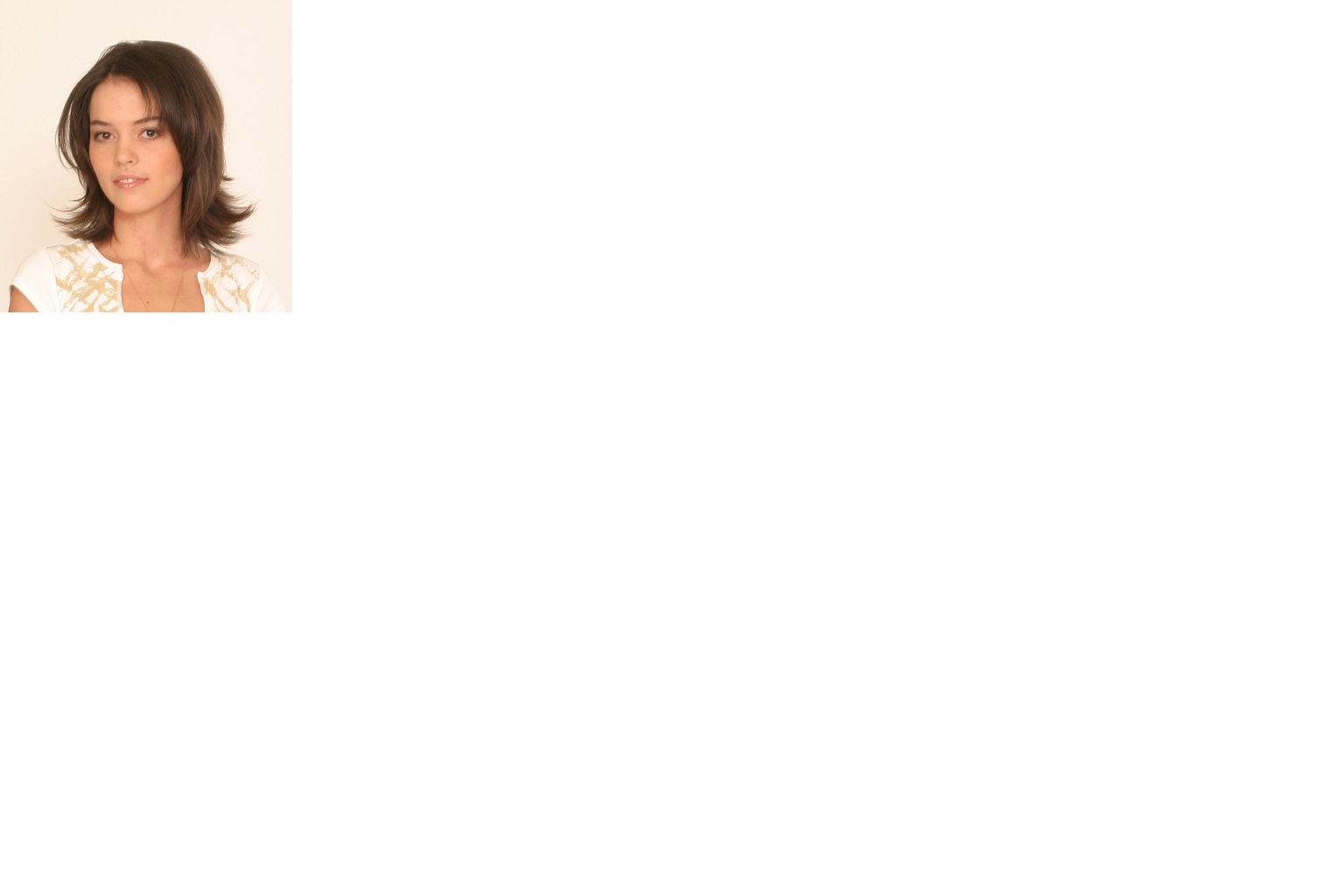 Now living: 13,25, Koshtoyanca str., Moscow, Russian Federation, 119454Date of birth: 03.07.1985Nationality: Russian FederationFemaleWork experience:02.2017-present timeCompany: Belmash - woodworking machine manufacture. Position: translator.  Working functions: technical literature and instruction translation. Working with MemSourse, SmartCat.Many successful projects in SmartCat. 02.11.2012-15.10.2018. Company: Intech Analytics – vacuum pumps and systems dealer. Position: project manager. Working functions: finding new customers and projects, working with permanent customers.  Project often consists of the following steps: 1. Analyze customers problems. 2. Technical part: calculations, tech drawings, finding  suitable equipment. 3. Commercial part: providing a customer  with actual prices for our equipment, alternative commercial offers, all needed technical details. 4. Agreement assignment . 5. Customer gets the equipment. 6. Aftersales support and service.   01.07.2010-19.10.2010.Company:  «Avtonomia» - Ford  authorized dealer. Company specialization: Ford spare parts wholesaler. Position: Spare parts wholesale manager.Work functions: pickup spare parts from authorized Ford catalog, work with warehouse documents, order dispatch and delivery control.16.11.2009-21.06.2010Company: «Petrovskij»- Renault authorized dealer, automobile sales center.Position: Spare parts and optional equipment sales manager. Work functions: pickup spare parts from authorized Renault catalog, work with warehouse documents, optional equipment active sales.24.11.2008-11.08.2009Company: «AGA Tools Branch ». Company specialization: retail outlet, specialized on motorbike, spare parts, auto accessories sales.  Position: sales manager, cashier. Work function: customer consultation, pickup spare parts, motor oils and other technical liquids, auto accessories active sales.Education: 1. 2018- nowMedical college, paramedic 2. 2002-2008Moscow State Technical University named after N. E. Bauman.Specialization: Vacuum and compressor system engineering.3. 1995-2002Specialized English school “Linguarex”Languages: English, upper  intermediate.Computer skills: Microsoft Office 2007, MathCad, AutoCad, PhotoShop, 1C.About me: responsible, punctual, sociable, communicative, with active life style.Social status: not officially married, I have one child borne on the 10th of March 2008.How to contact me: e-mail: knoppka@bk.ru; mobile number: +79262627072